08.04.2020.HRVATSKI JEZIK Nauči čitati slikopjesmu.  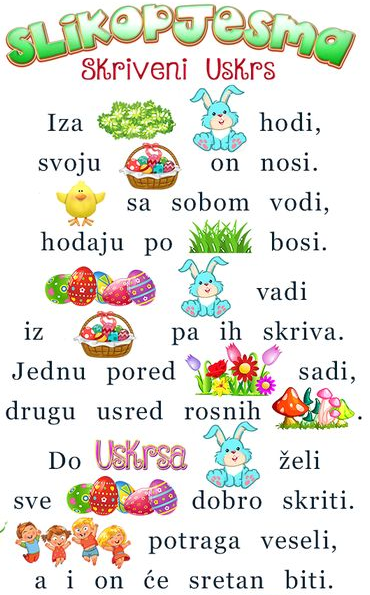 MATEMATIKA Riješi stranicu 99 u zbirci.  Tko je jučer riješio, može vježbati uz igru na Matificu.LIKOVNA KULTURANa A4 papiru ili papiru iz bloka broj 3 pastelama nacrtaj veliku pisanicu. Ukrasi pisanicu koristeći ritam oblika i osnovnih i izvedenih boja. Neka se boje i oblici ponavljaju u pravilnom redoslijedu. Na primjer: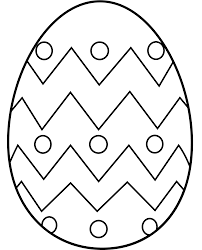 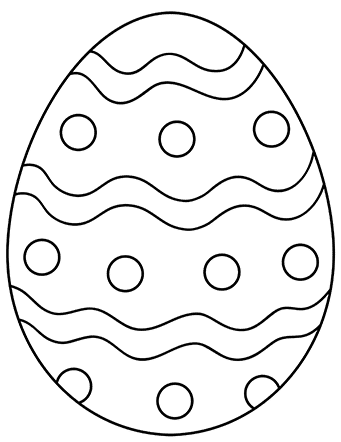 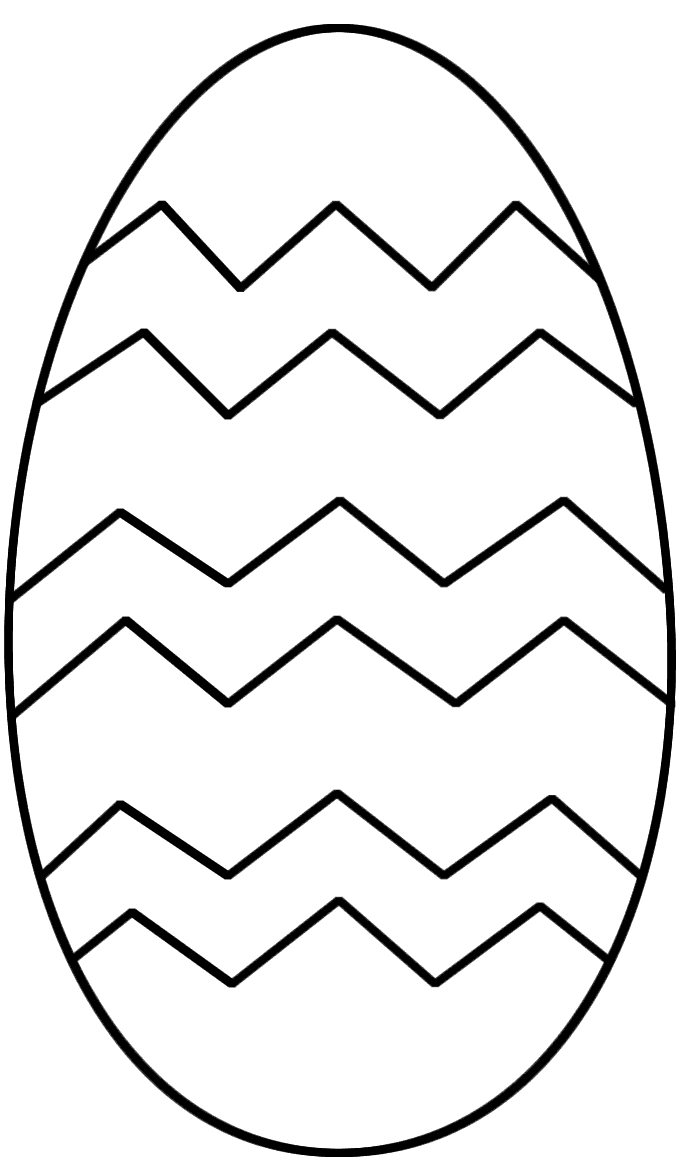 A najbolje je da svatko izmisli svoj uzorak i time naglasi svoju kreativnost.Današnje zadatke treba izvršiti do utorka. Dragi moji učenici,slijede nam kratki proljetno-uskrsni blagdani i praznici. Malo predahnite od škole na daljinu,  igrajte se vani, skačite, trčite. Budite veseli i radosni, kao što ste bili i do sada. Čujemo se opet u utorak!                              Vaša učiteljica Marija